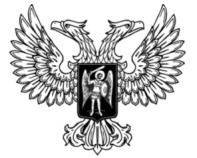 ДонецкАЯ НароднАЯ РеспубликАЗАКОН Об административных правонарушениях 
в ДОНЕЦКОЙ НАРОДНОЙ РЕСПУБЛИКеПринят Постановлением Народного Совета 8 июля 2024 годаНастоящий Закон в соответствии с Конституцией Российской Федерации, Кодексом Российской Федерации об административных правонарушениях, другими федеральными законами, Конституцией Донецкой Народной Республики и законами Донецкой Народной Республики устанавливает административную ответственность за нарушение законов и иных нормативных правовых актов Донецкой Народной Республики, нормативных правовых актов органов местного самоуправления муниципальных образований Донецкой Народной Республики, а также определяет органы и должностных лиц, которые уполномочены составлять протоколы и рассматривать дела об административных правонарушениях, предусмотренных Кодексом Российской Федерации об административных правонарушениях и настоящим Законом.Глава 1. Общие положенияСтатья 1. Законодательство Донецкой Народной Республики об административных правонарушениях1. Законодательство Донецкой Народной Республики об административных правонарушениях состоит из настоящего Закона и других законов Донецкой Народной Республики.2. Правовой основой настоящего Закона являются Конституция Российской Федерации, Кодекс Российской Федерации об административных правонарушениях, Конституция Донецкой Народной Республики.Статья 2. Задачи законодательства об административных правонарушенияхЗадачами законодательства об административных правонарушениях являются защита личности, охрана прав и свобод человека и гражданина, охрана здоровья граждан, санитарно-эпидемиологического благополучия населения, защита общественной нравственности, охрана окружающей среды, установленного порядка осуществления государственной власти, общественного порядка и общественной безопасности, собственности, защита законных экономических интересов физических и юридических лиц, общества и государства от административных правонарушений, а также предупреждение административных правонарушений. Статья 3. Производство по делам об административных правонарушенияхОбщие положения и принципы законодательства об административных правонарушениях, перечень видов административных наказаний и правил их применения, порядок производства по делам об административных правонарушениях, в том числе установление мер обеспечения производства по делам об административных правонарушениях, порядок исполнения постановлений о назначении административных наказаний регулируются Кодексом Российской Федерации об административных правонарушениях.Статья 4. Порядок зачисления административных штрафов, установленных настоящим ЗакономПорядок зачисления административных штрафов, установленных настоящим Законом, регулируется Бюджетным кодексом Российской Федерации.Глава 2. Административные правонарушения, посягающие на институты государственной власти и местного самоуправления и установленный порядок управления, а также административные правонарушения в сфере благоустройства территорииСтатья 5. Незаконные действия по отношению к государственным символам Донецкой Народной Республики и официальным символам муниципальных образований в Донецкой Народной Республике 1. Нарушение порядка использования Государственного герба Донецкой Народной Республики и (или) Государственного флага Донецкой Народной Республики, и (или) Государственного гимна Донецкой Народной Республики, официального символа муниципального образования в Донецкой Народной Республике –влечет наложение административного штрафа на граждан в размере от 300 до 500 рублей; на должностных лиц – от 500 до 1000 рублей; на юридических лиц – от 1000 до 3000 рублей.2. Повторное совершение административного правонарушения, предусмотренного частью 1 настоящей статьи, –влечет наложение административного штрафа на граждан в размере от 500 до 900 рублей; на должностных лиц – от 2000 до 4000 рублей; на юридических лиц – от 4000 до 12000 рублей.3. Публичное проявление неуважения, выражающееся в нанесении оскорбительных надписей, повреждении, уничтожении, либо использование Государственного герба Донецкой Народной Республики, Государственного флага Донецкой Народной Республики, Государственного гимна Донецкой Народной Республики, официального символа муниципального образования в Донецкой Народной Республике такими способами, которые указывают на явное к ним пренебрежение, –влечет наложение административного штрафа на граждан в размере от 1000 до 2000 рублей; на должностных лиц – от 5000 до 10000 рублей.Статья 6. Воспрепятствование законной деятельности депутата Народного Совета Донецкой Народной Республики 1. Создание должностными лицами органов государственной власти Донецкой Народной Республики, других государственных органов Донецкой Народной Республики, органов местного самоуправления в Донецкой Народной Республике, организаций, находящихся в собственности Донецкой Народной Республики или собственности муниципальных образований в Донецкой Народной Республике (далее – организации), препятствий в работе депутата Народного Совета Донецкой Народной Республики –влечет наложение административного штрафа на должностных лиц в размере от 2000 до 3000 рублей.2. Невыполнение должностными лицами органов государственной власти Донецкой Народной Республики, других государственных органов Донецкой Народной Республики, органов местного самоуправления в Донецкой Народной Республике, организаций законных требований депутата Народного Совета Донецкой Народной Республики – влечет наложение административного штрафа на должностных лиц в размере от 2000 до 3000 рублей.3. Непредставление должностным лицом органа государственной власти Донецкой Народной Республики, другого государственного органа Донецкой Народной Республики, органа местного самоуправления в Донецкой Народной Республике в установленный срок ответа на обращение депутата или депутатский запрос, поданные по вопросам, входящим в компетенцию Народного Совета Донецкой Народной Республики, или по вопросам депутатской деятельности, –влечет наложение административного штрафа на должностных лиц в размере от 2000 до 3000 рублей.4. Нарушение права депутата Народного Совета Донецкой Народной Республики на прием в первоочередном порядке по вопросам депутатской деятельности руководителями органов государственной власти Донецкой Народной Республики, других государственных органов Донецкой Народной Республики, органов местного самоуправления, должностными лицами организаций, а также права депутата Народного Совета Донецкой Народной Республики беспрепятственно посещать органы государственной власти Донецкой Народной Республики, другие государственные органы Донецкой Народной Республики, органы местного самоуправления, организации – влечет наложение административного штрафа на должностных лиц в размере от 2000 до 3000 рублей.5. Повторное в течение года совершение административного правонарушения, предусмотренного частями 1–4 настоящей статьи, – влечет наложение административного штрафа на должностных лиц в размере от 5000 до 10000 рублей.Статья 7. Воспрепятствование законной деятельности органов местного самоуправления и должностных лиц таких органов1. Умышленное непредставление или несвоевременное представление в орган местного самоуправления (должностному лицу) сведений (информации), представление которых предусмотрено законом и необходимо для осуществления этим органом (должностным лицом) законной деятельности, а равно представление в орган местного самоуправления (должностному лицу) таких сведений (информации) в неполном объеме или в искаженном виде, –влечет наложение административного штрафа на граждан в размере от 200 до 500 рублей; на должностных лиц – от 700 до 1500 рублей.2. Воспрепятствование законной деятельности должностных лиц органов местного самоуправления, то есть совершение умышленного действия (бездействия), направленного на создание препятствий в законном осуществлении должностными лицами органов местного самоуправления своих полномочий, предусмотренных нормативными правовыми актами Донецкой Народной Республики, – влечет наложение административного штрафа на граждан в размере от 300 до 500 рублей; на должностных лиц – от 2000 до 5000 рублей; на юридических лиц – от 5000 до 10000 рублей.3. Действия, указанные в части 1 настоящей статьи, повлекшие существенные общественно вредные последствия, выраженные в нарушении нормального режима функционирования систем жизнеобеспечения муниципального образования (энерго-, газо-, водо-, теплоснабжения, канализации, транспортного обслуживания населения), учреждений здравоохранения, образования и социальной защиты, –влекут наложение административного штрафа на граждан в размере от 500 до 1000 рублей; на должностных лиц – от 1500 до 2500 рублей; на юридических лиц – от 20000 до 50000 рублей.Статья 8. Непредставление ответа на обращение депутата представительного органа муниципального образованияНепредставление должностным лицом органа местного самоуправления в Донецкой Народной Республике, организации, полностью или частично финансируемой за счет средств местного бюджета, в установленный срок ответа на обращение депутата представительного органа муниципального образования, поданное по вопросам, входящим в компетенцию представительного органа муниципального образования, или по вопросам депутатской деятельности, –влечет наложение административного штрафа в размере от 1000 до 
2000 рублей.Статья 9. Воспрепятствование деятельности Уполномоченного по правам человека в Донецкой Народной Республике, Уполномоченного по правам ребенка в Донецкой Народной Республике, Уполномоченного по защите прав предпринимателей в Донецкой Народной Республике1. Воспрепятствование законной деятельности Уполномоченного по правам человека в Донецкой Народной Республике, Уполномоченного по правам ребенка в Донецкой Народной Республике или Уполномоченного по защите прав предпринимателей в Донецкой Народной Республике с целью повлиять на их решения и (или) возможность исполнения указанными должностными лицами полномочий, установленных нормативными правовыми актами Донецкой Народной Республики, –влечет наложение административного штрафа на граждан в размере от 100 до 500 рублей; на должностных лиц – от 500 до 2000 рублей; на юридических лиц – от 3000 до 10000 рублей.2. Несоблюдение должностными лицами установленных порядка и сроков предоставления информации (документов, материалов, ответов на обращения) Уполномоченному по правам человека в Донецкой Народной Республике, Уполномоченному по правам ребенка в Донецкой Народной Республике и Уполномоченному по защите прав предпринимателей в Донецкой Народной Республике –влечет наложение административного штрафа в размере от 1000 до 
2000 рублей.3. Повторное в течение года совершение административного правонарушения, предусмотренного частью 1 или частью 2 настоящей статьи, –влечет наложение административного штрафа на граждан в размере от 500 до 1000 рублей; на должностных лиц – от 2000 до 3000 рублей; на юридических лиц – от 10000 до 15000 рублей.Статья 10. Нарушение порядка предоставления государственных и муниципальных услуг1. Нарушение установленного нормативными правовыми актами Донецкой Народной Республики, муниципальными правовыми актами порядка предоставления государственной или муниципальной услуги лицом, обязанным предоставлять такие услуги, повлекшее непредоставление государственной или муниципальной услуги заявителю, либо предоставление государственной или муниципальной услуги заявителю с нарушением установленных сроков, за исключением случаев, предусмотренных частью 2 настоящей статьи, если эти действия (бездействие) не содержат уголовно наказуемого деяния, –влечет наложение административного штрафа в размере от 1500 до 
2500 рублей.2. Требование лицами, указанными в части 1 настоящей статьи, для предоставления государственных или муниципальных услуг документов и (или) платы, не предусмотренных нормативными правовыми актами Донецкой Народной Республики, муниципальными правовыми актами, если эти действия не содержат уголовно наказуемого деяния, –влечет наложение административного штрафа в размере от 2500 до 
5000 рублей.3. Повторное совершение административного правонарушения, предусмотренного частью 1 или частью 2 настоящей статьи, –влечет наложение административного штрафа в размере от 5000 до 
7000 рублей.Статья 11. Нарушения в сфере погребения и похоронного делаНезаконное занятие места, отведенного под захоронение 
умершего, – влечет наложение административного штрафа на граждан в размере от 2000 до 4000 рублей; на должностных лиц – от 5000 до 15000 рублей.2. Погребение умерших без надлежаще оформленных документов – влечет наложение административного штрафа на граждан в размере от 2000 до 4000 рублей; на должностных лиц – от 5000 до 15000 рублей.3. Нарушение порядка учета захоронений умерших, установленного органами местного самоуправления, –влечет наложение административного штрафа на должностных лиц в размере от 5000 до 15000 рублей.Глава 3. Административные правонарушения на транспортеСтатья 12. Безбилетный проезд1. Безбилетный проезд пассажиров в городском наземном электрическом транспорте общего пользования либо автомобильном транспорте общего пользования городского или пригородного сообщения, а равно провоз неоплаченного багажа или ручной клади, перевозка или провоз которых подлежит оплате в указанных видах транспорта, –влечет наложение административного штрафа на граждан в размере 
100 рублей.2. Безбилетный проезд в наземном электрическом транспорте общего пользования либо автомобильном транспорте общего пользования (кроме автобусов) междугородного сообщения, а равно провоз неоплаченного багажа или ручной клади в указанных видах транспорта, перевозка или провоз которых подлежит оплате, –влечет наложение административного штрафа на граждан в размере 
300 рублей.Статья 13. Нарушение установленного порядка перемещения транспортных средств на специализированную стоянку, их хранения и возврата1. Нарушение лицами, осуществляющими деятельность по перемещению задержанных транспортных средств на специализированную стоянку, их хранению и возврату, установленного порядка перемещения транспортных средств на специализированную стоянку, их хранения и возврата, а также установленных законом Донецкой Народной Республики и (или) нормативными правовыми актами Правительства Донецкой Народной Республики требований к ведению учета задержанных транспортных средств, перемещенных на специализированные стоянки, а равно требований к специализированным стоянкам, если это не образует составов административных правонарушений, предусмотренных Кодексом Российской Федерации об административных правонарушениях, –влечет наложение административного штрафа на должностных лиц в размере от 7000 до 10000 рублей; на юридических лиц – от 15000 до 
20000 рублей.2. Повторное совершение административного правонарушения, предусмотренного частью 1 настоящей статьи, –влечет наложение административного штрафа на должностных лиц в размере от 10000 до 15000 рублей; на юридических лиц – от 20000 до 
40000 рублей.Глава 4. Административные правонарушения в сфере торговлиСтатья 14. Реализация товаров или оказание услуг в местах, не установленных для этих целейРеализация товаров и (или) оказание услуг в местах, не установленных для этих целей органами местного самоуправления, –влечет предупреждение или наложение административного штрафа на граждан в размере от 2000 до 5000 рублей; на должностных лиц – от 5000 до 15000 рублей; на юридических лиц – от 50000 до 200000 рублей.Статья 15. Самовольная установка объектов некапитальных сооружений Самовольная установка объектов некапитальных сооружений, в том числе предназначенных для осуществления мелкорозничной торговли, бытового обслуживания, предоставления услуг общественного питания, временных объектов, предназначенных для хранения автомобилей, хозяйственных и вспомогательных построек на территории муниципальных образований без получения соответствующего разрешения –влечет наложение административного штрафа на граждан в размере от 2000 до 4000 рублей; на должностных лиц – от 5000 до 10000 рублей; на юридических лиц – от 20000 до 40000 рублей.Глава 5. Административные правонарушения в сфере охраны общественного порядка и обеспечения общественной безопасностиСтатья 16. Нарушение тишины и покоя граждан1. Совершение действий, нарушающих тишину и покой граждан в случаях, установленных Законом Донецкой Народной Республики от 18 апреля 2024 года № 72-РЗ «Об обеспечении тишины и покоя граждан на территории Донецкой Народной Республики», – влечет предупреждение или наложение административного штрафа на граждан в размере от 500 до 1000 рублей; на должностных лиц – от 1000 до 
1500 рублей; на юридических лиц – от 2000 до 5000 рублей.2. Повторное совершение административного правонарушения, предусмотренного частью 1 настоящей статьи, –влечет предупреждение или наложение административного штрафа на граждан в размере от 500 до 1000 рублей; на должностных лиц – от 1000 до 
1500 рублей; на юридических лиц – от 2000 до 5000 рублей.Статья 17. Несоблюдение установленных требований к обеспечению мер по предупреждению причинения вреда здоровью, физическому, интеллектуальному, психическому, духовному и нравственному развитию несовершеннолетних в Донецкой Народной Республике1. Несоблюдение родителями (законными представителями детей) несовершеннолетнего требований к обеспечению мер, установленных Законом Донецкой Народной Республики от 27 ноября 2023 года № 24-РЗ «О мерах по предупреждению причинения вреда здоровью детей, их физическому, интеллектуальному, психическому, духовному и нравственному развитию» , –влечет предупреждение или наложение административного штрафа на граждан в размере от 1000 до 3000 рублей.2. Допущение лицами, осуществляющими мероприятия с участием несовершеннолетних, нахождения несовершеннолетних в местах, в которых их нахождение не допускается, – влечет предупреждение или наложение административного штрафа в размере от 500 до 1000 рублей. 3. То же действие, совершенное юридическими лицами или гражданами, осуществляющими предпринимательскую деятельность без образования юридического лица, –влечет наложение административного штрафа в размере от 10000 до 
20000 рублей.4. Повторное совершение в течение года правонарушений, предусмотренных частями 1 и 2 настоящей статьи, –влечет наложение административного штрафа на граждан в размере от 4000 до 8000 рублей; на лиц, осуществляющих мероприятия с участием несовершеннолетних, – от 25000 до 40000 рублей; на юридических лиц или граждан, осуществляющих предпринимательскую деятельность без образования юридического лица, — от 40000 до 60000 рублей. Статья 18. Отсутствие предупредительных надписей о запрете нахождения детей на объектах (территориях, помещениях) юридических лиц или граждан, осуществляющих предпринимательскую деятельность без образования юридического лицаОтсутствие предусмотренных Законом Донецкой Народной Республики от 27 ноября 2023 года № 24-РЗ «О мерах по предупреждению причинения вреда здоровью детей, их физическому, интеллектуальному, психическому, духовному и нравственному развитию» предупредительных надписей о запрете нахождения детей на объектах (территориях, помещениях) юридических лиц или граждан, осуществляющих предпринимательскую деятельность без образования юридического лица, –влечет наложение административного штрафа на должностных лиц в размере от 1000 до 3000 рублей; на юридических лиц или граждан, осуществляющих предпринимательскую деятельность без образования юридического лица, – от 5000 до 10000 рублей.Статья 19. Занятие попрошайничеством1. Занятие попрошайничеством –влечет наложение административного штрафа в размере от 300 до 
500 рублей.2. Те же действия, совершенные лицом, подвергнутым административному наказанию за совершение административного правонарушения, предусмотренного частью 1 настоящей статьи, –влекут наложение административного штрафа в размере от 500 до 
1000 рублей.3. Организация занятия попрошайничеством совершеннолетних 
граждан –влечет наложение административного штрафа на граждан в размере от 10000 до 30000 рублей.Примечания:1. Под попрошайничеством в настоящей статье понимается навязчивое выпрашивание гражданами в виде подаяния денег, одежды или иных материальных ценностей у других лиц.2. Действие частей 1, 2 настоящей статьи не распространяется на случаи занятия попрошайничеством вследствие стечения тяжелых жизненных обстоятельств, вызванных утратой источника средств к существованию или отсутствием места жительства, а также на территориях религиозных организаций.3. Под организацией занятия попрошайничеством совершеннолетних граждан в настоящей статье понимается оказание из корыстных побуждений содействия в занятии попрошайничеством таких граждан указаниями, предоставлением информации или средств для занятия попрошайничеством либо совершением из корыстных побуждений действий, в результате которых совершеннолетний гражданин вынужден заниматься попрошайничеством.Статья 20. Нарушение общественного порядка, выразившееся в отправлении естественных надобностей человека в не предусмотренных для этого местах1. Нарушение общественного порядка, выразившееся в отправлении естественных надобностей человека в общественных местах (на улицах, площадях, в скверах, парках, во дворах, на детских площадках, пляжах, в помещениях и на территориях, предназначенных для проведения культурно-зрелищных, спортивных или иных мероприятий, в местах массового пребывания и отдыха граждан), подъездах жилых домов и иных не предусмотренных для этого местах, если указанные действия не образуют административного правонарушения, предусмотренного Кодексом Российской Федерации об административных правонарушениях, –влечет наложение административного штрафа на граждан в размере от 500 до 1000 рублей.2. Те же действия, совершенные повторно в течение года после применения мер административного взыскания, –влекут наложение административного штрафа на граждан в размере от 3000 до 5000 рублей.Статья 21. Приставание к гражданам в общественных местах1. Приставание к гражданам в общественных местах, то есть побуждение против их воли к совершению сделок купли-продажи или иных имущественных сделок, а также навязчивые предложения в целях оказания услуг сексуального характера и услуг по предсказанию будущего (гаданию) –влекут наложение административного штрафа на граждан в размере от 1000 до 3000 рублей.2. Те же действия, совершенные лицом, подвергнутым административному наказанию за совершение административного правонарушения, предусмотренного частью 1 настоящей статьи, –влекут наложение административного штрафа на граждан в размере от 3000 до 5000 рублей.Глава 6. Подведомственность дел об административных правонарушенияхСтатья 22. Органы, должностные лица, уполномоченные рассматривать дела об административных правонарушенияхДела об административных правонарушениях, предусмотренных настоящим Законом, рассматриваются в соответствии с их компетенцией:1) комиссиями по делам несовершеннолетних и защите их прав;2) исполнительными органами Донецкой Народной Республики;3) административными комиссиями;4) мировыми судьями Донецкой Народной Республики (далее – мировые судьи).Статья 23. Полномочия комиссий по делам несовершеннолетних и защите их правГородские, районные в городе, районные комиссии по делам несовершеннолетних и защите их прав рассматривают дела об административных правонарушениях, предусмотренных настоящим Законом, совершенных несовершеннолетними, а также дела об административных правонарушениях, предусмотренных статьями 17, 18 настоящего Закона.Статья 24. Полномочия исполнительного органа Донецкой Народной Республики, реализующего государственную политику в сфере транспортаИсполнительный орган Донецкой Народной Республики, реализующий государственную политику в сфере транспорта, рассматривает дела об административных правонарушениях, предусмотренных статьей 12 настоящего Закона.Статья 25. Полномочия административных комиссийАдминистративные комиссии рассматривают дела об административных правонарушениях, предусмотренных статьями 7, 8, 10 (в части нарушения порядка предоставления муниципальных услуг), 11, 14, 16, 20, 21 настоящего Закона.Статья 26. Мировые судьиМировые судьи рассматривают дела об административных правонарушениях, предусмотренных статьями 5, 6, 9, 13, 15, 19 настоящего Закона.Статья 27. Полномочия исполнительного органа Донецкой Народной Республики, реализующего государственную политику в сфере экономического развитияРуководитель органа, его заместители, руководители структурных подразделений, их заместители, иные уполномоченные лица исполнительного органа Донецкой Народной Республики, реализующего государственную политику в сфере экономического развития, рассматривают дела об административных правонарушениях, предусмотренных статьей 10 (в части нарушения порядка предоставления государственных услуг) настоящего Закона.Статья 28. Подведомственность дел об административных правонарушениях в случае ликвидации, реорганизации или переименования органов (должностей, должностных лиц), уполномоченных рассматривать дела об административных правонарушениях1. В случае ликвидации указанных в настоящем Законе органа, учреждения, их структурных подразделений или территориальных органов, должности должностного лица до внесения в настоящий Закон соответствующих изменений и дополнений подведомственные им дела об административных правонарушениях рассматривают мировые судьи.2. В случае преобразования, иной реорганизации либо переподчинения указанных в настоящем Законе органа, учреждения, их структурных подразделений или территориальных органов до внесения в настоящий Закон соответствующих изменений и дополнений подведомственные им дела об административных правонарушениях рассматривают орган, учреждение, их структурные подразделения или территориальные органы, которым переданы указанные функции.Глава 7. Должностные лица, уполномоченные составлять протоколы об административных правонарушенияхСтатья 29. Составление протокола об административном правонарушении1. О совершении административного правонарушения в случаях, предусмотренных настоящим Законом, составляется протокол об административном правонарушении, за исключением случаев, предусмотренных статьей 28.6 Кодекса Российской Федерации об административных правонарушениях.2. Протоколы об административных правонарушениях, предусмотренных настоящим Законом, составляют:1) должностные лица органов внутренних дел (полиции) – об административных нарушениях предусмотренных статьями 6, 13, 16–21 настоящего Закона, на основании соглашения между федеральным органом исполнительной власти, осуществляющим функции по выработке и реализации государственной политики и нормативно-правовому регулированию в сфере внутренних дел, и Правительством Донецкой Народной Республики о передаче осуществления части полномочий;2) должностные лица исполнительно-распорядительного органа муниципального образования в Донецкой Народной Республике – об административных правонарушениях, предусмотренных статьями 7, 10, 11, 14, 15 настоящего Закона;3) руководитель структурного подразделения представительного органа муниципального образования – об административных правонарушениях, предусмотренных статьями 5 и 8 настоящего Закона;4) руководитель Аппарата Уполномоченного по правам человека в Донецкой Народной Республике, руководитель Аппарата Уполномоченного по правам ребенка в Донецкой Народной Республике, руководитель Аппарата Уполномоченного по защите прав предпринимателей в Донецкой Народной Республике – об административных правонарушениях, предусмотренных статьей 9 настоящего Закона (в пределах своей компетенции);5) должностные лица исполнительного органа Донецкой Народной Республики, реализующего государственную политику в сфере транспорта – об административном правонарушении, предусмотренным статьей 13 настоящего Закона.3. Протоколы об административных правонарушениях, предусмотренных частями 3 и 4 статьи 14.1, частями 2 и 3 статьи 19.20 Кодекса Российской Федерации об административных правонарушениях, в отношении видов деятельности, лицензирование которых осуществляется исполнительными органами Донецкой Народной Республики в пределах своих полномочий, вправе составлять должностные лица соответствующих исполнительных органов Донецкой Народной Республики, их структурных подразделений и территориальных органов.4. Протоколы об административных правонарушениях, предусмотренных частью 1 статьи 19.4, статьей 19.4.1, частями 1 и 20 статьи 19.5, статьей 19.7 Кодекса Российской Федерации об административных правонарушениях, при осуществлении регионального государственного контроля (надзора), а также при осуществлении переданных полномочий в области федерального государственного надзора вправе составлять должностные лица исполнительных органов Донецкой Народной Республики, их территориальных органов, осуществляющие полномочия по осуществлению регионального государственного контроля (надзора), а также в области федерального государственного надзора в случае передачи им таких полномочий.5. Должностные лица органов местного самоуправления при осуществлении муниципального контроля вправе составлять протоколы об административных правонарушениях, предусмотренных частью 1 статьи 19.4, статьей 19.4.1, частями 1, 31, 32 статьи 19.5, статьей 19.7 Кодекса Российской Федерации об административных правонарушениях.6. Протоколы об административных правонарушениях, предусмотренных частью 5 настоящей статьи, вправе составлять уполномоченные муниципальными правовыми актами на осуществление муниципального контроля:1) руководители отраслевых (функциональных) или территориальных органов исполнительно-распорядительного органа муниципального образования в Донецкой Народной Республике, их заместители;2) руководители структурных подразделений исполнительно-распорядительного органа муниципального образования в Донецкой Народной Республике;3) иные муниципальные служащие, замещающие должности муниципальной службы в исполнительно-распорядительном органе муниципального образования в Донецкой Народной Республике, его отраслевых (функциональных) или территориальных органах.7. Перечень должностных лиц, имеющих право составлять протоколы об административных правонарушениях, устанавливается органом государственной власти Донецкой Народной Республики, иным государственным органом Донецкой Народной Республики, органом местного самоуправления в соответствии с полномочиями, предусмотренными настоящей статьей.Глава 8. Заключительные положенияСтатья 30. Вступление в силу настоящего ЗаконаНастоящий Закон вступает в силу по истечении 30 дней со дня его официального опубликования.Статья 31. Приведение нормативных правовых актов в соответствие с настоящим ЗакономПравительству Донецкой Народной Республики в течение шести месяцев со дня вступления в силу настоящего Закона привести свои нормативные правовые акты в соответствие с настоящим Законом.ГлаваДонецкой Народной Республики					Д.В. Пушилинг. Донецк12 июля 2024 года№ 91-РЗ